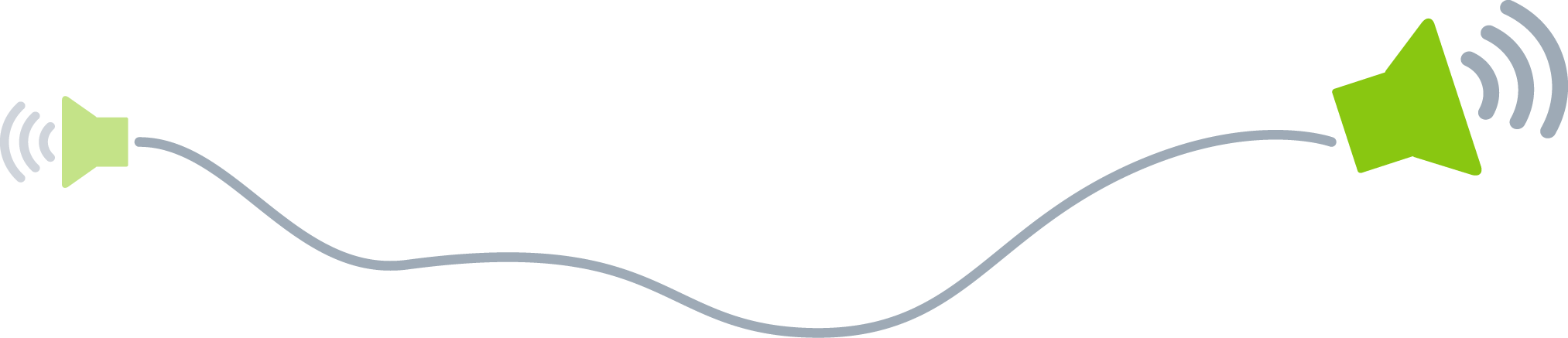 PM[Vill du börja skriva? Markera då en textrad eller ett textstycke och börja skriva för att ersätta texten med din egen. Du får bäst resultat om du inte tar med några blanksteg till höger om tecknen i markeringen.][Vill du lägga till mer text? Det är superenkelt att matcha formateringen i det här PM:et. Använd valfri textformatering som du kan se här genom att gå till formatgalleriet på fliken Start.]Från:[Avsändarens namn]Till:[Mottagarens namn]